ПРОЕКТМуниципальное образование «Валдгеймское сельское поселение»Биробиджанского муниципального районаЕврейской автономной областиАДМИНИСТРАЦИЯ СЕЛЬСКОГО ПОСЕЛЕНИЯПОСТАНОВЛЕНИЕ__________                                                                                                      № 75с.ВалдгеймОб утверждении муниципальной программы «Культура Валдгеймского сельского поселения Биробиджанского муниципального района Еврейской автономной области на 2017-2021 годы»  В соответствии с Федеральным законом от 06.10.2003 № 131-ФЗ «Об общих принципах организации местного самоуправления в Российской Федерации», Уставом сельского поселения, постановлением администрации Валдгеймского сельского поселения от 21.04.2015 года № 26 «Об утверждении Порядка принятия решений о разработке муниципальных программ администрации Валдгеймского сельского поселения, их формирования и реализации», администрация сельского поселенияПОСТАНОВЛЯЕТ:1. Утвердить муниципальную программу  «Культура Валдгеймского сельского поселения Биробиджанского муниципального района Еврейской автономной области на 2017-2021 годы» (Приложение № 1);2. Контроль за исполнением настоящего постановления возложить на руководителя муниципального казенного учреждения «Поселенческий Дом культуры с.Желтый Яр» и отдел бюджетного учета и отчетности администрации сельского поселения в части их касающейся.3. Признать утратившим силу постановление администрации сельского поселения от 10.11.2017  № 164 «Об утверждении муниципальной программы «Культура Валдгеймского сельского поселения Биробиджанского муниципального района Еврейской автономной области на 2017-2020 годы».4. Опубликовать настоящее постановление в средствах массовой информации и разместить на официальном сайте администрации Валдгеймского сельского поселения.5. Настоящее постановление вступает в силу после дня его официального опубликования. Глава администрации сельского поселения                                                              В.А.БрусиловскийГотовил:Директор МКУ «ПДК с.Желтый Яр»                                              А.П.ГрибковаСОГЛАСОВАНО:Начальник отдела бюджетного учетаи отчетности, главный бухгалтер                                                      Е.С.ГордееваКонсультант, юрист                                                                        Т.Н.БелогуроваПриложение № 1к постановлению администрациисельского поселенияот ___________ № 751. Паспортмуниципальной программы  «Культура Валдгеймского сельского поселения Биробиджанского муниципального района Еврейской автономной областина 2017 – 2021 годы»2. Общая характеристика сферы реализации муниципальнойпрограммы, в том числе основных проблем,и прогноз ее развитияСеть учреждений культуры Валдгеймского сельского поселения составляют 2 учреждения культурно-досугового типа, 2 библиотеки. Именно эти учреждения представляют основу для сохранения и развития культурного потенциала в муниципальном районе, обеспечения преемственности культурной традиции между различными поколениями, живущими на территории нашего поселения.Условия современного общества требуют от сферы культуры максимальной интерактивности, открытости и вариативности. Без проведения выставочной, фестивальной, гастрольной, деятельности, развития молодых и профессиональных творческих коллективов невозможно представить современное культурное пространство. Структурирование, в рамках данной программы, направлений деятельности в сфере культуры, позволит максимально охватить все стороны развития культуры Валдгеймского сельского поселения: организацию и проведение культурно-массовых мероприятий (конкурсов, фестивалей, выставок и других культурных проектов), мероприятия по выявлению и поддержке молодых дарований в сфере культуры и искусства, библиотечное направление, популяризацию творческих и культурных проектов в детской и молодежной среде, мероприятия по поддержке и укреплению кадрового потенциала сферы культуры района. Реализация программы невозможна без увеличения количества указанных мероприятий.Кроме увеличения количества мероприятий большое значение имеет улучшение их качества, для этой цели наши творческие коллективы направляются на фестивали, конкурсы, гастроли, что активизирует культурное пространство района. По исполнению полномочий 131 ФЗ ст.15 п.19 координацию библиотечной работы осуществляет муниципальное казенное учреждение «Поселенческий Дом культуры с.Желтый Яр». Организуется и проводится планирование, отчетность, методическое руководство, справочно-библиографическое обслуживание, повышение квалификации (организация семинаров, практикумов). Библиотеки продолжает вести работу по учету, полной обработке новой литературы. Книжный фонд муниципальное казенное учреждение «Поселенческий Дом культуры с.Желтый Яр» на 31.12.2017 года составил 230,9 тыс. рублей. С целью улучшения качества библиотечного обслуживания населения района, планируется приобретение периодической печати для комплектования библиотечного фонда муниципального казенного учреждения «Поселенческий Дом культуры с.Желтый Яр», улучшение показателей по посещению читателей в 1,0 %. Поддержка и почитание семейных традиций, ценностей, патриотическое воспитание молодого поколения является одним из направлений в работе домов культуры. С этой целью планируется провести мероприятия, посвященные 100 годовщине со дня образования с.Желтый Яр. На котором планируется выступления творческих коллективов, проведение различных конкурсов, будут представлены работы сельских умельцев, выставки продукции крестьянско-фермерских хозяйств, огородной продукции и цветов, фотовыставки и многое другое.Продолжают свою работу 10 клубных формирований, в которых занимаются 165 человек. Клубные формирования позволяют сохранить культурное и информационное пространство, с учетом потребностей в индивидуальном развитии людей.Помимо традиционного фестиваля театрального мастерства «Маска», в 2021 году коллектив художественной самодеятельности примет участие в региональном фестивале славянской культуры «Русь многоликая». Проведение фестиваля способствует укреплению дружеских связей между народами России, гармонизации межэтнического и межнационального общения, взаимообогащению культур. Учреждения культуры, как субъекты профилактики правонарушений, проводят постоянную работу по правовой тематике, пропаганде здорового образа жизни. Ежегодно в рамках летней кампании на базе домов культуры организовываются форпосты. Применение программного метода призвано объединить и скоординировать деятельность учреждений и творческих коллективов на достижение оптимального результата, сделать процесс культурной жизни Валдгеймского сельского поселения максимально насыщенным, разнообразным и многоуровневым. Помощь, оказываемая в рамках программы в реализации запланированных мероприятий, поможет сделать эти проекты более успешными и значимыми.Вместе с тем, к наиболее острым проблемам следует отнести: - недостаточное внимание стимулированию новых форм культурно-досуговой деятельности учреждений культуры, развитию любительских объединений и клубов по интересам для населения различных возрастных категорий и социальных групп, приобщению населения к традициям народной культуры, популяризации и сохранению культурных ценностей еврейского народа, участие в фестивалях, смотров, конкурсов самодеятельного художественного творчества.- недостаточный уровень профессионального мастерства работников культуры, старение кадров;- недостаточная организация концертных выступлений среди коллективов самодеятельного народного творчества, отдельных исполнителей, организация гастрольной деятельности по району;-  недостаточный уровень участия в творческой деятельности детей и молодежи; - повышение качества проводимых мероприятий в организации летнего отдыха;- улучшение качества библиотечного обслуживания населения района.3. Приоритеты государственной политики в сфере реализациимуниципальной программы, цели и задачи муниципальной программыПриоритеты региональной государственной политики в сфере реализации муниципальной программы установлены следующими стратегическими документами и нормативными правовыми актами:- Стратегией развития информационного общества в Российской Федерации, утвержденной Президентом Российской Федерации от 07.02.2008 № Пр-212;- Указом Президента Российской Федерации от 07.05.2012 № 597        «О мероприятиях по реализации государственной социальной политики»;- Указом Президента Российской Федерации от 07.05.2012 № 599       «О мерах по реализации государственной политики в области образования и науки»;- Указом Президента Российской Федерации от 01.06.2012 № 761       «О Национальной стратегии действий в интересах детей на 2012 – 2017 годы»;- Указом Президента Российской Федерации от 28.07.2012 № 1062     «О мерах государственной поддержки муниципальных учреждений культуры, находящихся на территориях сельских поселений, и их работников»;- Распоряжением Правительства Российской Федерации от 25.08.2008 № 1244-р «О Концепции развития образования в сфере культуры и искусства в Российской Федерации на 2008 – 2015 годы»;Главной целью Программы является создание условий для равного доступа граждан к культурным ценностям, информационным ресурсам, библиотечного обслуживания населения, а также к участию в культурной жизни на территории Биробиджанского муниципального района. Для достижения поставленной цели необходимо решение следующих задач:- повышение и поддержание профессионального уровня работников культуры;- развитие и сохранение самодеятельного народного творчества в муниципальном районе;- повышение профессионализма и качества концертных выступлений среди коллективов самодеятельного народного творчества, отдельных исполнителей;- увеличение количества коллективов, имеющих звание «народный самодеятельный коллектив»; - увеличение количества мероприятий, проводимых в учреждениях культурно-досугового типа;- организация летнего отдыха;- улучшение качества библиотечного обслуживания населения района;- создание условий для развития местного традиционного народного художественного творчества;- патриотическое воспитание населения через проведение районных мероприятий;- увеличение доли детей, осваивающих дополнительные образовательные программы на «хорошо» и «отлично» от количества учащихся учреждения дополнительного образования на 1,0 процент4. Перечень показателей (индикаторов) муниципальной программыСостав показателей (индикаторов) муниципальной программы увязан с основными мероприятиями и позволяет оценить ожидаемые результаты и эффективность ее реализации на период до 2021 года. Данная система обеспечивает возможность проверки и подтверждения достижения установленных плановых значений рассматриваемых показателей (индикаторов).Оценка достижения цели муниципальной программы производится посредствам следующих показателей (индикаторов):1. Посещаемость учреждений культуры по отношению к уровню 2017 года (в процентах).Посещаемость организаций культуры (библиотек, учреждений культурно-досугового типа) является одним из целевых ориентиров развития сферы культуры, установленных в Концепции долгосрочного социально-экономического развития Российской Федерации на период до 2021 года,      утвержденной Распоряжением Правительства Российской Федерации   17.11.2008 № 1662-р. Данный индикатор отражает востребованность у населения государственных и муниципальных услуг в сфере культуры, а также удовлетворение потребностей личности в ее культурно-творческом самовыражении, освоении накопленных обществом культурных и духовных ценностей.Индикатор рассчитывается исходя из строки 5 раздела 3 формы федерального статистического наблюдения № 6-НК «Сведения об общедоступной (публичной) библиотеке», из строк 9,10,11 раздела 3 формы № 7-НК «Сведения об организации культурно-досугового типа»2. Обеспечение надлежащего выполнения уровня удовлетворенности граждан Биробиджанского муниципального района муниципальных услуг в сфере культуры (в процентах).Индикатор рассчитывается исходя из отчетности, представляемой учреждениями, подведомственными отделу культуры, по форме, утвержденной постановлением финансового отдела администрации Биробиджанского муниципального района и в соответствии с требованиями отчетности об исполнении муниципальных заданий учреждениями.Значения показателей (индикаторов) муниципальной программы по годам ее реализации приведены в таблице 1.Таблица 1Сведения о показателях(индикаторах) муниципальной программы  «Культура Валдгеймского сельского поселения Биробиджанского муниципального района Еврейской автономной областина 2017 – 2021 годы»5. Прогноз конечных результатов муниципальной программыРешение задач и достижение главной цели муниципальной программы позволит к 2021 году достичь следующих основных результатов:- рост профессионального уровня народных и других коллективов самодеятельного народного творчества через проведение районных конкурсов и фестивалей и участия в фестивалях разного уровня;- привлечение большего числа детей в кружки и коллективы самодеятельного народного творчества на 1,0 процент; - повышение профессионального мастерства специалистов учреждений культуры, повышение исполнительского уровня самодеятельных артистов на 1,0 процент;- приобретение периодической печати для комплектования библиотечного фонда Муниципального казенного учреждения «Районная библиотека», улучшение показателей по посещению читателей на 1,0 процент;- увеличение численности количества проводимых мероприятий и посещаемости на 1,0 процент;- проведение мероприятий в летний период через разнообразные формы досуга, работа форпостов при домах культуры;- популяризация народного творчества через проведение выставок народного и прикладного творчества;- увеличение численности коллективов имеющих звание «Народный самодеятельный коллектив» на 30 процентов;- увеличение доли детей, осваивающих дополнительные образовательные программы на «хорошо» и «отлично» от количества учащихся учреждения дополнительного образования на 1,0 процент.Отрасль культуры является сложной, многоуровневой системой, внутри которой решение проблем может быть только комплексным, учитывающим множество смежных факторов. Выполнение основных задач, поставленных перед отделом культуры, позволит в полной мере раскрыть социально-экономический потенциал Валдгеймского сельского поселения, будет способствовать повышению конкурентоспособности района не только на областном но и других уровнях.Ежегодно будет увеличиваться процент охвата детей, привлеченных к занятиям творчеством.6. Сроки и этапы реализации муниципальной программыСрок реализации муниципальной программы 2017 – 2021 годы.                 7. Система программных мероприятийТаблица 2Мероприятия муниципальной  программы «Культура Валдгеймского сельского поселения Биробиджанского муниципального района Еврейской автономной области на 2017-2021 годы»8. Механизм реализации муниципальной программыДля единого подхода к выполнению всего комплекса мероприятий муниципальной программы, целенаправленного и эффективного расходования финансовых средств, выделенных на ее реализацию, необходимо четкое взаимодействие между ответственным исполнителем муниципальной программы и участниками муниципальной  программы.Ответственный исполнитель:- организует реализацию муниципальной программы, вносит предложения о внесении изменений в муниципальную программу и несет ответственность за достижение показателей (индикаторов) муниципальной программы, а также конечных результатов ее реализации;- представляет ежеквартальные, ежегодные и итоговые отчеты о реализации программы;- запрашивает у участника муниципальной программы сведения, необходимые для отчетов.Участник муниципальной программы:- обеспечивает разработку и реализацию мероприятий муниципальной программы в рамках своей компетенции;- представляют в установленный срок ответственному исполнителю информацию о ходе реализации мероприятий муниципальной программы      (ведомственной целевой программы), в реализации которых принимали участие;- представляют ответственному исполнителю информацию, необходимую для проведения оценки эффективности реализации и подготовки годовых отчетов;- несет ответственность за достижение целевых показателей муниципальной программы, в реализации которой принимали участие.Исполнители мероприятий несут ответственность за некачественное и несвоевременное их выполнение, нецелевое и нерациональное использование финансовых средств в соответствии с действующим законодательством. В соответствии с предусмотренными муниципальной программой объемами финансирования. 9. Прогноз сводных показателей муниципальных заданийпо этапам реализации муниципальной программыВ рамках муниципальной программы предусматривается выполнение муниципальных заданий учреждениями культуры следующих муниципальных услуг:- библиотечное, библиографическое обслуживание и информационное обслуживание пользователей библиотеки;- организация деятельности клубных формирований и формирований самодеятельного народного творчества;- реализация дополнительных общеобразовательных предпрофессиональных программ.Ведомственный перечень муниципальных услуг (работ), оказываемых (выполняемых) муниципальными учреждениями культуры муниципального образования «Валдгеймское сельское поселение» утверждается постановлением администрации сельского поселения.Таблица 3Прогнозсводных показателей муниципальных заданий на оказаниемуниципальных услуг (выполнение работ)муниципальными учреждениями культуры по муниципальной программе «Культура Валдгеймского сельского поселения муниципального образования «Биробиджанский муниципальный район Еврейской автономной области на 2017-2021 годы»10. Ресурсное обеспечение реализациимуниципальной программыОбщий объем финансирования муниципальной программы составляет 21375,9 тыс. рублей за счет средств местного бюджета, в том числе по годам:2017 год – 3370,9 тыс. рублей;2018 год – 4237,5 тыс. рублей;2019 год – 4393,5 тыс. рублей;2020 год – 4564,0 тыс. рублей; 2021 год – 4810,0 тыс. рублей.Таблица 4Ресурсное обеспечение  реализации муниципальной программы «Культура Валдгеймского сельского поселения Биробиджанского муниципального района Еврейской автономной области на 2017 – 2021 годы» за счет средств местного бюджета Таблица 5Информация о ресурсном обеспечении муниципальной программы за счет средств местного бюджета и прогнозная оценка привлекаемых на реализацию ее целей средств федерального бюджета, внебюджетных источников«Культура Валдгеймского сельского поселения Биробиджанского муниципального района Еврейской автономной области на 2017 – 2021 годы»Таблица 6Структура финансирования муниципальной программы «Культура Валдгеймского сельского поселения Биробиджанского муниципального района Еврейской автономной области на 2017 – 2021 годы»11. Методика оценки эффективности муниципальной программыОценка эффективности реализации муниципальной программы осуществляется на основе оценки:- Степени достижения целей и решения задач муниципальной программы:Степень достижения целей и решения задач муниципальной программы  осуществляется в соответствии со следующей формулой: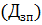 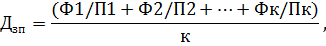 где:  – показатель достижения плановых значений показателей муниципальной программы;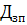 к – количество показателей программы (определяется в соответствии с таблицей № 1);Ф – фактические значения показателей программы за рассматриваемый период;П – планируемые значения достижения показателей муниципальной программы за рассматриваемый период (определяются в соответствии с показателями таблицы № 1);- Эффективности использования средств местного бюджета:Оценка эффективности использования средств местного бюджета рассчитывается как: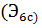 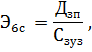 где:  – показатель эффективности использования бюджетных средств;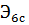  – показатель достижения целей и решения задач муниципальной программы; – показатель степени выполнения запланированного уровня затрат, который рассчитывается по формуле: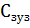 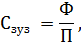 где: Ф – фактическое использование бюджетных средств в рассматриваемом периоде на реализацию муниципальной программы;П – планируемые расходы местного бюджета на реализацию муниципальной программы.Эффективность будет тем выше, чем выше уровень достижения плановых значений показателей (индикаторов) и ниже уровень использования бюджетных средств;- Степени своевременности реализации мероприятий муниципальной программы:Оценка степени своевременности реализации мероприятий муниципальной программы  производится по формуле: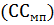 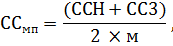 где: ССмн – степень своевременности реализации мероприятий муниципальной программы (процентов);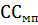 ССН – количество мероприятий, выполненных с соблюдением установленных плановых сроков начала реализации;ССЗ – количество мероприятий муниципальной программы, завершенных с соблюдением установленных сроков;м – количество мероприятий муниципальной программы (определяется на основании данных таблицы № 2)Показатель количества проводимых мероприятий определяется по формуле:Кпм = КпмОГ / КпмПГ х100%где, Кпм  - количество проводимых мероприятий, КпмОГ – количество проводимых мероприятий отчетного года, КпмПГ – количество мероприятий последующего года.Наименование муниципальной программы«Культура Валдгеймского сельского поселения Биробиджанского муниципального района Еврейской автономной области на 2017-2021 годы»Ответственный исполнитель муниципальной программыМуниципальное казенное учреждение «Поселенческий Дом культуры с.Желтый Яр» муниципального образования «Валдгеймское сельское поселение» Биробиджанского муниципального районаСоисполнители муниципальной программы-Участники муниципальной программыМуниципальное казенное учреждение «Поселенческий Дом культуры с.Желтый Яр» муниципального образования «Валдгеймское сельское поселение» Биробиджанского муниципального района Еврейской автономной области (далее МКУ «ПДК с.Желтый Яр»)Структура муниципальной программыМуниципальная целевая программа «Культура Валдгеймского сельского поселения Биробиджанского муниципального района Еврейской автономной области на 2017-2021 годы»Цели муниципальной программыСоздание условий для равного доступа граждан к культурным ценностям, информационным ресурсам, библиотечного обслуживания населения, а также к участию в культурной жизни на территории Валдгеймского сельского поселения Биробиджанского муниципального района Еврейской автономной областиЗадачи муниципальной программы- повышение и поддержания профессионального уровня работников культуры;- увеличение количества мероприятий, проводимых в учреждениях культурно-досугового типа;- организация летнего отдыха;- улучшение качества библиотечного обслуживания;- создание условий для развития художественного творчества;- патриотическое воспитание населения через проведение мероприятий на базе Домов культуры.Целевые индикаторы и показатели муниципальной программы- посещаемость учреждений культуры по отношению к уровню 2018 года;- обеспечение надлежащего выполнения уровня удовлетворенности граждан «Валдгеймского сельского поселения» качеством предоставления муниципальных услуг в сфере культурыЭтапы и сроки реализации муниципальной программы2017-2021годыРесурсное обеспечение реализации муниципальной программы за счет средств местного бюджета и прогнозная оценка расходов федерального бюджета, областного бюджета,  внебюджетных средств на реализацию целей муниципальной программы, в том числе по годамОбщий объем финансирования муниципальной программы составляет 21375,9 тыс. рублей за счет средств местного бюджета, в том числе по годам:2017 год – 3370,9 тыс. рублей;2018 год – 4237,5 тыс. рублей;2019 год – 4393,5 тыс. рублей;2020 год – 4564,0 тыс. рублей;2021 год - 4810,0 тыс. рублей.Ожидаемые результаты реализации муниципальной программы- привлечение большего числа детей в кружки и клубы по интересам на 5%;- приобретение периодической печати для комплектования библиотечного фонда муниципального казенного учреждения «Поселенческий Дом культуры с.Желтый Яр», улучшение показателей по посещению на 1%;- увеличение численности количества проводимых мероприятий и посещаемости на 1%;- проведение мероприятий в летний период через разнообразные формы досуга, работа форпостов при домах культуры.Наименование показателейБиблиотека с.Желтый ЯрБиблиотека с.Пронькино1Книжный фонд954476282Читателей обслужено3802903Книговыдача860067004Посещения330023005Проведено мероприятий53476Посещения на мероприятиях1520932№п/пНаименование показателя (индикатора)Ед. измере-нияОтчетный 2016 годЗначения показателейЗначения показателейЗначения показателейЗначения показателейЗначения показателейЗначения показателейЗначения показателей№п/пНаименование показателя (индикатора)Ед. измере-нияОтчетный 2016 год201720172018 2018 20192020202112345566789Муниципальная программа  «Культура Валдгеймского сельского поселения Биробиджанского муниципального района Еврейской автономной областина 2017 – 2021 годы»Муниципальная программа  «Культура Валдгеймского сельского поселения Биробиджанского муниципального района Еврейской автономной областина 2017 – 2021 годы»Муниципальная программа  «Культура Валдгеймского сельского поселения Биробиджанского муниципального района Еврейской автономной областина 2017 – 2021 годы»Муниципальная программа  «Культура Валдгеймского сельского поселения Биробиджанского муниципального района Еврейской автономной областина 2017 – 2021 годы»Муниципальная программа  «Культура Валдгеймского сельского поселения Биробиджанского муниципального района Еврейской автономной областина 2017 – 2021 годы»Муниципальная программа  «Культура Валдгеймского сельского поселения Биробиджанского муниципального района Еврейской автономной областина 2017 – 2021 годы»Муниципальная программа  «Культура Валдгеймского сельского поселения Биробиджанского муниципального района Еврейской автономной областина 2017 – 2021 годы»Муниципальная программа  «Культура Валдгеймского сельского поселения Биробиджанского муниципального района Еврейской автономной областина 2017 – 2021 годы»Муниципальная программа  «Культура Валдгеймского сельского поселения Биробиджанского муниципального района Еврейской автономной областина 2017 – 2021 годы»Муниципальная программа  «Культура Валдгеймского сельского поселения Биробиджанского муниципального района Еврейской автономной областина 2017 – 2021 годы»Муниципальная программа  «Культура Валдгеймского сельского поселения Биробиджанского муниципального района Еврейской автономной областина 2017 – 2021 годы»1Посещаемость организаций культуры по отношению к 2016 году%1001011011011011011011012Обеспечение надлежащего  выполнения уровня удовлетворенности граждан Биробиджанского муниципального района Еврейской автономной области качеством предоставления муниципальных услуг в сфере культуры %100100100100100100100100№п/пНаименование муниципальной  программыОтветственный исполнитель, участникиОтветственный исполнитель, участникиСрок реализа-цииОжидаемый результат в количественном измеренииПоследствия нереализации муниципальной программы, подпрограммы1233456Муниципальная программа «Культура Валдгеймского сельского поселения Биробиджанского муниципального района Еврейской автономной области на 2017 -2021 годы»Муниципальная программа «Культура Валдгеймского сельского поселения Биробиджанского муниципального района Еврейской автономной области на 2017 -2021 годы»Муниципальная программа «Культура Валдгеймского сельского поселения Биробиджанского муниципального района Еврейской автономной области на 2017 -2021 годы»Муниципальная программа «Культура Валдгеймского сельского поселения Биробиджанского муниципального района Еврейской автономной области на 2017 -2021 годы»Муниципальная программа «Культура Валдгеймского сельского поселения Биробиджанского муниципального района Еврейской автономной области на 2017 -2021 годы»Муниципальная программа «Культура Валдгеймского сельского поселения Биробиджанского муниципального района Еврейской автономной области на 2017 -2021 годы»1.Способствовать развитию и сохранению самодеятельного народного творчестваСпособствовать развитию и сохранению самодеятельного народного творчестваСпособствовать развитию и сохранению самодеятельного народного творчестваСпособствовать развитию и сохранению самодеятельного народного творчестваСпособствовать развитию и сохранению самодеятельного народного творчестваСпособствовать развитию и сохранению самодеятельного народного творчества1.1.Проведение районного фестиваля самодеятельного театрального творчества «Маска 2017»,«Маска 2018», «Маска 2019», «Маска 2020» «Маска 2021»,. Проведение районного фестиваля самодеятельного театрального творчества «Маска 2017»,«Маска 2018», «Маска 2019», «Маска 2020» «Маска 2021»,. МКУ «ПДК с.Желтый Яр»2017-2021Популяризация театрального самодеятельного искусства. Постановка не менее 2 спектаклей.Снижение популяризации театрального творчества,  снижение уровня профессионализма.1.2.Проведение праздничного мероприятия, посвященного дню работника культурыПроведение праздничного мероприятия, посвященного дню работника культурыМКУ «ПДК с.Желтый Яр»2017-2021 Стимулирование работников культуры на достижение высоких показателей в работе, привлечение молодых специалистовСнижение показателя по  привлечение молодых специалистов в учреждения культуры1.3 Организация и проведение фестиваля «Юные дарования» среди детей и подростков Валдгеймского сельского поселенияОрганизация и проведение фестиваля «Юные дарования» среди детей и подростков Валдгеймского сельского поселенияМКУ «ПДК с.Желтый Яр»2017-2021 Стимулирование молодежи на достижение высоких показателей в культурном развитии, выявление талантливых детейСнижение  числа участников1.4.Участие в Региональном фестивале славянской культуры «Русь многоликая»Участие в Региональном фестивале славянской культуры «Русь многоликая»МКУ «ПДК с.Желтый Яр»2017 -2021Повышение профессионального исполнительского мастерства творческих коллективов и отдельных исполнителей.Снижение  числа участников культурно-досуговых мероприятий.1.5.Проведение праздничных концертов посвященных:-23 февраля «День защитника Отечества»;-8 марта «Международный женский день».- «День матери»Проведение праздничных концертов посвященных:-23 февраля «День защитника Отечества»;-8 марта «Международный женский день».- «День матери»МКУ «ПДК с.Желтый Яр»2017-2021Увеличение численности участников культурно-досуговых мероприятий.Патриотическое воспитание молодёжи   Снижение  числа участников культурно-досуговых мероприятий1.6Проведение мероприятий по организации форпостов в летний период.-конкурс летних вариативных программПроведение мероприятий по организации форпостов в летний период.-конкурс летних вариативных программМКУ «ПДК с.Желтый Яр»2017-2021Качественное проведение летних программ с привлечением детей и подростков из малообеспеченных семей. Работа с неблагополучными семьями.Снижение летней занятости детей.1.7Участие в праздничных мероприятиях, посвящённых  юбилею села Пронькино, села Желтый ЯрУчастие в праздничных мероприятиях, посвящённых  юбилею села Пронькино, села Желтый ЯрМКУ «ПДК с.Желтый Яр» 2017-2021Патриотическое воспитание подрастающего поколения. Сохранение народных и семейных традиций. Выявление новых талантов.Снижение  числа участников культурно-досуговых мероприятий.2Создание условий для развития материально-технической базы учреждений культуры Валдгеймского сельского поселения.Создание условий для развития материально-технической базы учреждений культуры Валдгеймского сельского поселения.Создание условий для развития материально-технической базы учреждений культуры Валдгеймского сельского поселения.Создание условий для развития материально-технической базы учреждений культуры Валдгеймского сельского поселения.Создание условий для развития материально-технической базы учреждений культуры Валдгеймского сельского поселения.Создание условий для развития материально-технической базы учреждений культуры Валдгеймского сельского поселения.2.1.Приобретение периодических печатных изданий для  МКУ «ПДК с.Желтый Яр»МКУ «ПДК с.Желтый Яр»МКУ «ПДК с.Желтый Яр»2017-2021Пополнение библиотечного фондаСнижение посещаемости библиотекиРазвитие художественного, самодеятельного творчестваРазвитие художественного, самодеятельного творчестваРазвитие художественного, самодеятельного творчестваРазвитие художественного, самодеятельного творчестваРазвитие художественного, самодеятельного творчестваРазвитие художественного, самодеятельного творчества3.Основное мероприятие: Расходы на обеспечение деятельности (оказание услуг) МКУ «ПДК с.Желтый Яр»Основное мероприятие: Расходы на обеспечение деятельности (оказание услуг) МКУ «ПДК с.Желтый Яр»Основное мероприятие: Расходы на обеспечение деятельности (оказание услуг) МКУ «ПДК с.Желтый Яр»Основное мероприятие: Расходы на обеспечение деятельности (оказание услуг) МКУ «ПДК с.Желтый Яр»Основное мероприятие: Расходы на обеспечение деятельности (оказание услуг) МКУ «ПДК с.Желтый Яр»Основное мероприятие: Расходы на обеспечение деятельности (оказание услуг) МКУ «ПДК с.Желтый Яр»3.1.Организация культурного досуга населения, развитие самодеятельного народного творчестваМКУ «ПДК с.Желтый Яр»МКУ «ПДК с.Желтый Яр»2017-2021Обеспечение проведения 1450 мероприятий, в том числе:2017 год – 290 мероприятий;2018 год – 290 мероприятий;2019 год – 290 мероприятий;2020 год – 290 мероприятий;2021 год – 290 мероприятий;Снижение числа участников культурно-досуговых мероприятий4.Основное мероприятие: Расходы на обеспечение деятельности (оказание услуг) МКУ «ПДК с.Желтый Яр»Основное мероприятие: Расходы на обеспечение деятельности (оказание услуг) МКУ «ПДК с.Желтый Яр»Основное мероприятие: Расходы на обеспечение деятельности (оказание услуг) МКУ «ПДК с.Желтый Яр»Основное мероприятие: Расходы на обеспечение деятельности (оказание услуг) МКУ «ПДК с.Желтый Яр»Основное мероприятие: Расходы на обеспечение деятельности (оказание услуг) МКУ «ПДК с.Желтый Яр»Основное мероприятие: Расходы на обеспечение деятельности (оказание услуг) МКУ «ПДК с.Желтый Яр»4.1Осуществление библиотечного, библиографического и информационного обслуживания населенияМКУ «ПДК с.Желтый Яр»МКУ «ПДК с.Желтый Яр»2017-2021 Выдача документов из фондов библиотек в количестве 201500 единиц, в том числе:2017 год – 17291единиц;2018 год – 17291 единиц;2019 год – 17291 единиц;2020 год – 17291 единиц; 2021 год – 17291 единиц.Несоответствие оказываемых услуг требованиям современного общества;ограничение доступа населения района к информации и культурным ценностям, сосредоточенным в фондах библиотек№п/пНаименование муниципальной услуги (работы), показателя объема услуги (работы)Значение показателя объема муниципальной услуги (работы)Значение показателя объема муниципальной услуги (работы)Значение показателя объема муниципальной услуги (работы)Значение показателя объема муниципальной услуги (работы)Значение показателя объема муниципальной услуги (работы)Расходы местного бюджета на оказание муниципальной услуги (выполнение работы), тыс. рублейРасходы местного бюджета на оказание муниципальной услуги (выполнение работы), тыс. рублейРасходы местного бюджета на оказание муниципальной услуги (выполнение работы), тыс. рублейРасходы местного бюджета на оказание муниципальной услуги (выполнение работы), тыс. рублейРасходы местного бюджета на оказание муниципальной услуги (выполнение работы), тыс. рублей№п/пНаименование муниципальной услуги (работы), показателя объема услуги (работы)2017 год2018 год2019 год2020год2021год2017 год2018 год2019год 2020 год 2021  год123456789101112	1Осуществление библиотечного, библиографического и информационного обслуживание пользователей библиотеки (МКУ «ПДК с.Желтый Яр»)Показатель объема муниципальной услуги(работы):Количество документов,  выданных из фондов библиотек1729117291172911729117291813,5957,01085,21150,01220,02Организация деятельности клубных формирований и формирований самодеятельного народного творчества(МКУ «ПДК с.Желтый Яр») Показатель объема муниципальной услуги (работы):Количество проводимых мероприятий2902902902902902557,43280,53308,33414,03590,0№ п/пНаименование муниципальной программыОтветственный исполнитель, участникКод бюджетной классификацииКод бюджетной классификацииКод бюджетной классификацииРасходы (тыс. рублей), годы Расходы (тыс. рублей), годы Расходы (тыс. рублей), годы Расходы (тыс. рублей), годы Расходы (тыс. рублей), годы Расходы (тыс. рублей), годы ГРБСРзПрЦСРВсего2017год2018 год2019 год2020 год2021 год1234567891011121Муниципальная программа «Культура Валдгеймского сельского поселения Биробиджанского муниципального района Еврейской автономной области на 2017 – 2021 годы»Ответственный исполнитель:Администрация Валдгеймского сельского поселения61108.01 15660,83370,94237,54393,54564,04810,01.1Основное мероприятие: расходы на обеспечение деятельности (оказание услуг) МКУ «ПДК с.Желтый Яр»Ответственный исполнитель:Администрация Валдгеймского сельского поселения61108.0111874,22557,43280,53308,33414,03590,01.2.Основное мероприятие:расходы на обеспечение деятельности (оказание услуг) библиотеки при МКУ «ПДК с.Желтый Яр»Ответственный исполнитель:Администрация Валдгеймского сельского поселения61108.013756,5813,5957,01085,21150,01220,0№п\пНаименование муниципальнойпрограммы, подпрограммы, ведомственной целевой программы Источники ресурсного обеспеченияОценка расходов (тыс. рублей), годыОценка расходов (тыс. рублей), годыОценка расходов (тыс. рублей), годыОценка расходов (тыс. рублей), годыОценка расходов (тыс. рублей), годыОценка расходов (тыс. рублей), годы№п\пНаименование муниципальнойпрограммы, подпрограммы, ведомственной целевой программы Источники ресурсного обеспеченияВСЕГО2017 год2018 год2019 год2020 год2021 год1.«Культура Валдгеймского сельского поселения Биробиджанского муниципального района Еврейской автономной области на 2017 – 2021 годы»20455,93370,93318,44393,54564,04810,01.Местный бюджет20455,93370,93318,44393,54564,04810,01.Областной   бюджет919,1919,11.Федеральный бюджет1.Внебюджетные источникиИсточники и направления расходов Расходы (тыс. рублей), годыРасходы (тыс. рублей), годыРасходы (тыс. рублей), годыРасходы (тыс. рублей), годыРасходы (тыс. рублей), годыРасходы (тыс. рублей), годыРасходы (тыс. рублей), годыИсточники и направления расходов всеговсегов том числе по годамв том числе по годамв том числе по годамв том числе по годамв том числе по годамИсточники и направления расходов всеговсего2017 год2018 год2019 год2020 год2021 годВсегоВсегоВсегоВсегоВсегоВсегоВсегоВсегоМестный бюджетМестный бюджет21375,93370,94237,54393,54564,04810,0Областной бюджетОбластной бюджетФедеральный бюджетФедеральный бюджетДругие источникиДругие источникиКапитальные вложенияКапитальные вложенияКапитальные вложенияКапитальные вложенияКапитальные вложенияКапитальные вложенияКапитальные вложенияКапитальные вложенияМестный бюджетМестный бюджетФедеральный бюджетФедеральный бюджетДругие источникиДругие источникиНИОКРНИОКРНИОКРНИОКРНИОКРНИОКРНИОКРНИОКРМестный бюджетМестный бюджетФедеральный бюджетФедеральный бюджетДругие источникиДругие источникиПрочие расходыПрочие расходыПрочие расходыПрочие расходыПрочие расходыПрочие расходыПрочие расходыПрочие расходыМестный бюджетМестный бюджет20456,83370,93318,44393,54564,04810,0Областной бюджетОбластной бюджет919,1919,1Федеральный бюджетФедеральный бюджетДругие источникиДругие источники